	Во исполнение  муниципальной программы «Развитие образования муниципального образования муниципального района  «Печора» (2014-2020), утверждённой постановлением администрации МР «Печора» от 24.12.. № 2516,в целях поддержки творческой и  досуговой  деятельности молодёжи:	администрация ПОСТАНОВЛЯЕТ:Провести муниципальный праздник «Последний звонок» на площади Победы 24 мая 2016 года в 15.30 часов.Управлению  образования  МР  «Печора» (Зорькина С.В.) обеспечить общее руководство по организации и проведению муниципального праздника «Последний звонок».Сектору  молодёжной политики администрации МР «Печора» (Ускова Т.Л.) подготовить награждение выпускников - активистов общественной жизни МР «Печора».              4. Управлению  культуры  и туризма  МР  «Печора» (Котвицкая Т.Е.):4.1. Оказать содействие в подготовке и проведении праздника «Последний звонок»:-  запись   фонограмм  музыкальных номеров;-  запись общей фонограммы праздника;-  запись музыкальных номеров  для проведения  дискотеки.	   4.2. Обеспечить сопровождение праздника выступлением мажореток, творческих коллективов.	   4.3. Обеспечить музыкальное сопровождение генеральной репетиции праздника  20  мая 2016  года с 15.00  до 17.00  часов на площади Победы, торжественных мероприятий  и  дискотеки  на площади Победы   24 мая 2016 года  с 15.30 до 17.00 часов.5. Отделу   информационно -  аналитической работы и     общественныхсвязей администрации МР «Печора» (Фетисова О.И.):	   5.1. Обеспечить  информационное сопровождение  праздника;	   5.2. Разместить информацию о перекрытии дорог. 6. Бюджетно-финансовому отделу (Рочева А.А.) проверить и профинансировать смету расходов на организацию и проведение муниципального праздника «Последний звонок» за счет   муниципальной программы «Развитие образования муниципального образования муниципального района  «Печора» (приложение).7. ГБУЗ    РК «Печорская  ЦРБ»  (Чупрова Н.Л.) обеспечить  медицинское обслуживание  во  время  проведения   мероприятия   (по согласованию).8. Отделу  городского хозяйства и благоустройства (Васильева Н.Г.)  обеспечить уборку площади Победы и участка Печорского проспекта от площади Юбилейной до площади Победы до 24 мая 2016  года.	  9. Сектору дорожного хозяйства и транспорта (Козлов Д.С.) довести информацию до ИП Хомич А.В.о перекрытии дорог:	  9.1. 20  мая 2016 года с 15.00  до 17.00  часов от улицы Ленинградской   до   улицы  Свободы во время  проведения генеральной репетиции; 	  9.2. 24 мая 2016 года улицы Булгаковой   от   ул. Гагарина   до  Печорского  проспекта  с 14.30  до   15.00 часов,   Печорский  проспект от  площади  Юбилейной до   ул.  Ленинградской   с 14.30 до  17.00  часов.10.  ОМВД России  по  г. Печоре (Елфимов Р.В.) (по согласованию):            10.1. Перекрыть движение по Печорскому проспекту  от улицы Ленинградской   до   улицы  Свободы во время  проведения генеральной репетиции20  мая 2016  года с 15.00  до 17.00  часов.            10.2. Обеспечить  сопровождение  колонны  выпускников  во время праздничного  шествия, охрану  общественного порядка  во время проведения мероприятия  24  мая  2016 года, перекрытие улиц  во время  шествия выпускников  и  проведения  праздника  на  площади  Победы    (ул. Булгаковой   от   ул. Гагарина   до  Печорского  проспекта  с 14.30  до   15.00 часов,   Печорский  проспект от  площади  Юбилейной с 14.30   до   ул.  Ленинградской   до  17.00  часов). 	11. Настоящее распоряжение подлежит размещению на официальном сайте администрации муниципального района «Печора».	12.  Контроль  за   исполнением   распоряжения   возложить   на   заместителя  главы администрации И.А. Шахову.Лист согласованияраспоряжения  администрации МР «Печора»«О подготовке  и проведении муниципального праздника«Последний звонок» в 2016 году»№____________  от    _______ .Лист рассылкираспоряжения администрации МР «Печора»«О подготовке  и проведении муниципального праздника«Последний звонок»  в  2016 году»№____________  от    ____________2016 г.АДМИНИСТРАЦИЯ МУНИЦИПАЛЬНОГО РАЙОНА «ПЕЧОРА»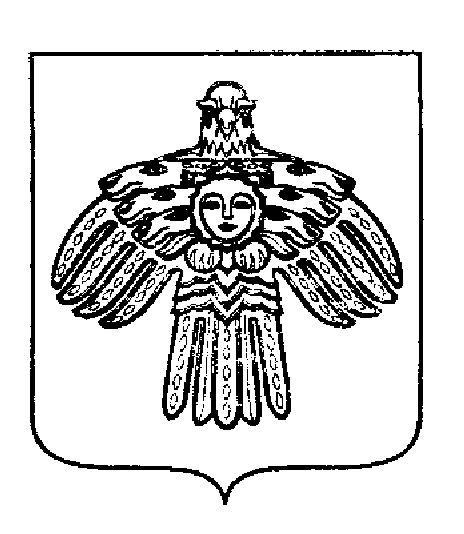 «ПЕЧОРА»  МУНИЦИПАЛЬНÖЙ  РАЙОНСААДМИНИСТРАЦИЯРАСПОРЯЖЕНИЕТШÖКТÖМРАСПОРЯЖЕНИЕТШÖКТÖМРАСПОРЯЖЕНИЕТШÖКТÖМ«  05 »       мая      .г. Печора,  Республика Коми№ 469-р  О подготовке  и проведении муниципального праздника «Последний звонок»  в  2016 годуГлава администрации                                             А.М. Соснора№ п/пФ.И.О.ДолжностьДатаПодпись1.Инициатор проектаГулько А.М. Отв. Осипова И.А.30015И.о. начальника   Управления образования  МР «Печора»2.Шахова И.А.Заместитель главы администрации  МР  «Печора»3.Васильева Н.Г. Заведующий отделом городского хозяйства и благоустройства4.Гамлий О.С.Заведующий отделом правовой  и кадровой работы администрации МР «Печора»5.Елфимов Р.В.Начальник ОМВД  РФ  по  г. Печоре   6.Фетисова О.И.Заведующий отделом информационно-аналитической работы и  общественных связей  администрации МР «Печора»7.Чупрова Н.Л.Главный   врач  ГБУЗ РК «Печорская     ЦРБ» 8.Котвицкая Т.Е.Начальник Управления  культуры и туризма МР «Печора»9. Ускова Т.Л.Заведующий сектором молодёжной политики администрации МР «Печора»10.Рочева А.А.Заведующий бюджетно-финансовым  отделом№ п/пподразделениеДатак-во1. Управление  образования МР «Печора»12.Управление  культуры  и туризма МР «Печора»13.Отдел информационно-аналитической работы и общественных связей  администрации   МР «Печора»14.ГБУЗ РК «Печорская ЦРБ»15.Отдел городского хозяйства и благоустройства 16.ОМВД  РФ  по  г. Печоре   17.Сектор молодёжной политики администрации   МР «Печора»18.Отдел документационного обеспечения и контроля1